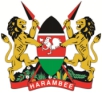 THE 40TH SESSION OF THE UNIVERSAL PERIODIC REVIEW (UPR)KENYA’S STATEMENT ON UGANDAThank you, Mr. President,Kenya welcomes the distinguished delegation of Uganda, led by Hon. Odongo Jeje Abubakhar, Minister for Foreign Affairs, and congratulate Uganda on progress made in promoting and protecting human rights or its citizens since the Second cycle.We commend Uganda for enacting the Persons with Disabilities Act, 2020 and efforts to enact into law the National Health Insurance Bill that will provide Universal Health Care for all.In the constructive spirit, Kenya makes the following recommendations for consideration: Continue with efforts to improve health-care access for women from poor and rural backgroundsEnhance support for survivors of Sexual and Gender Based Violence (SGBV), especially girls and young women on referral systemsKenya wishes the delegation of the Uganda a successful UPR review.I thank you.